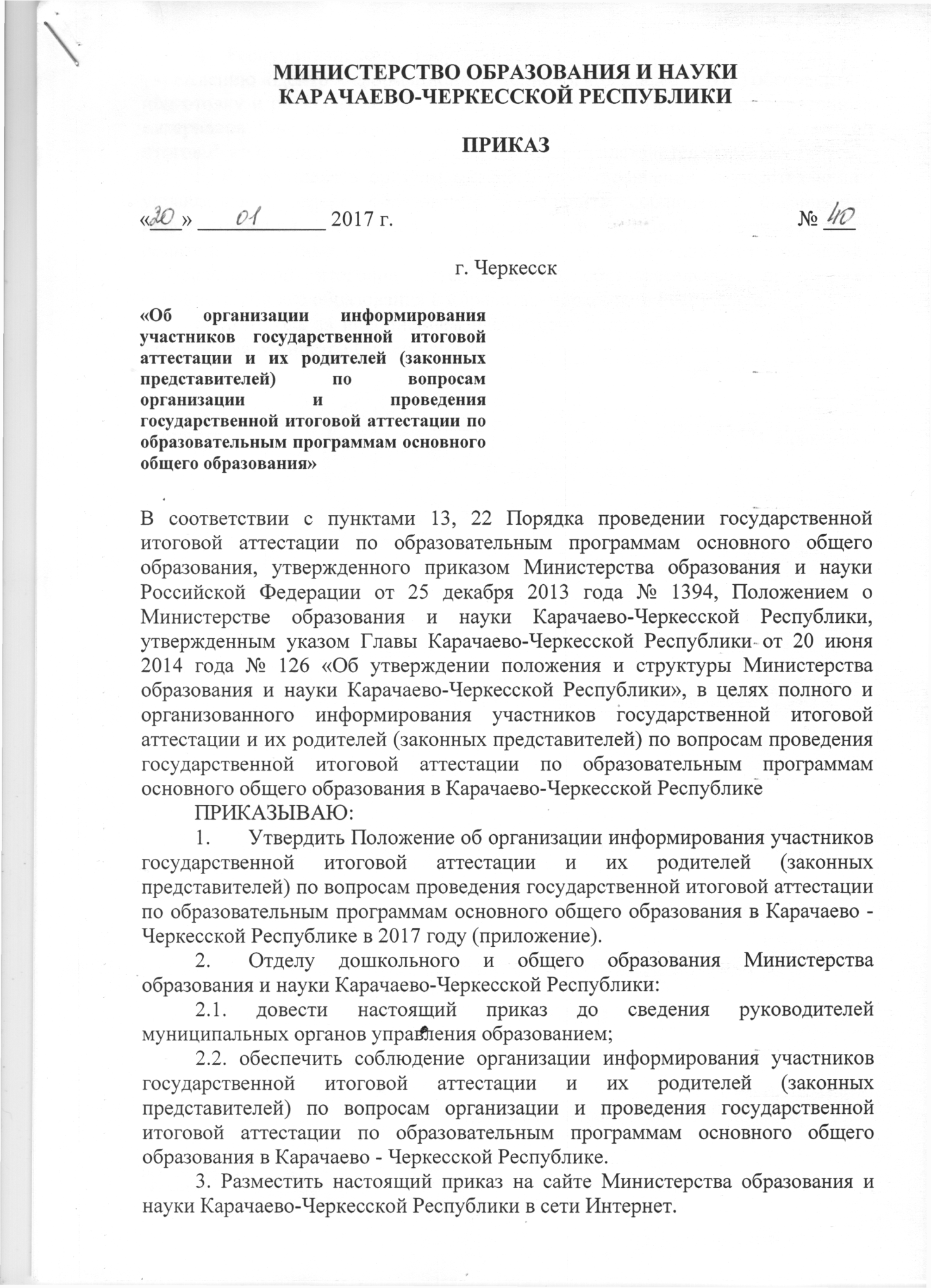 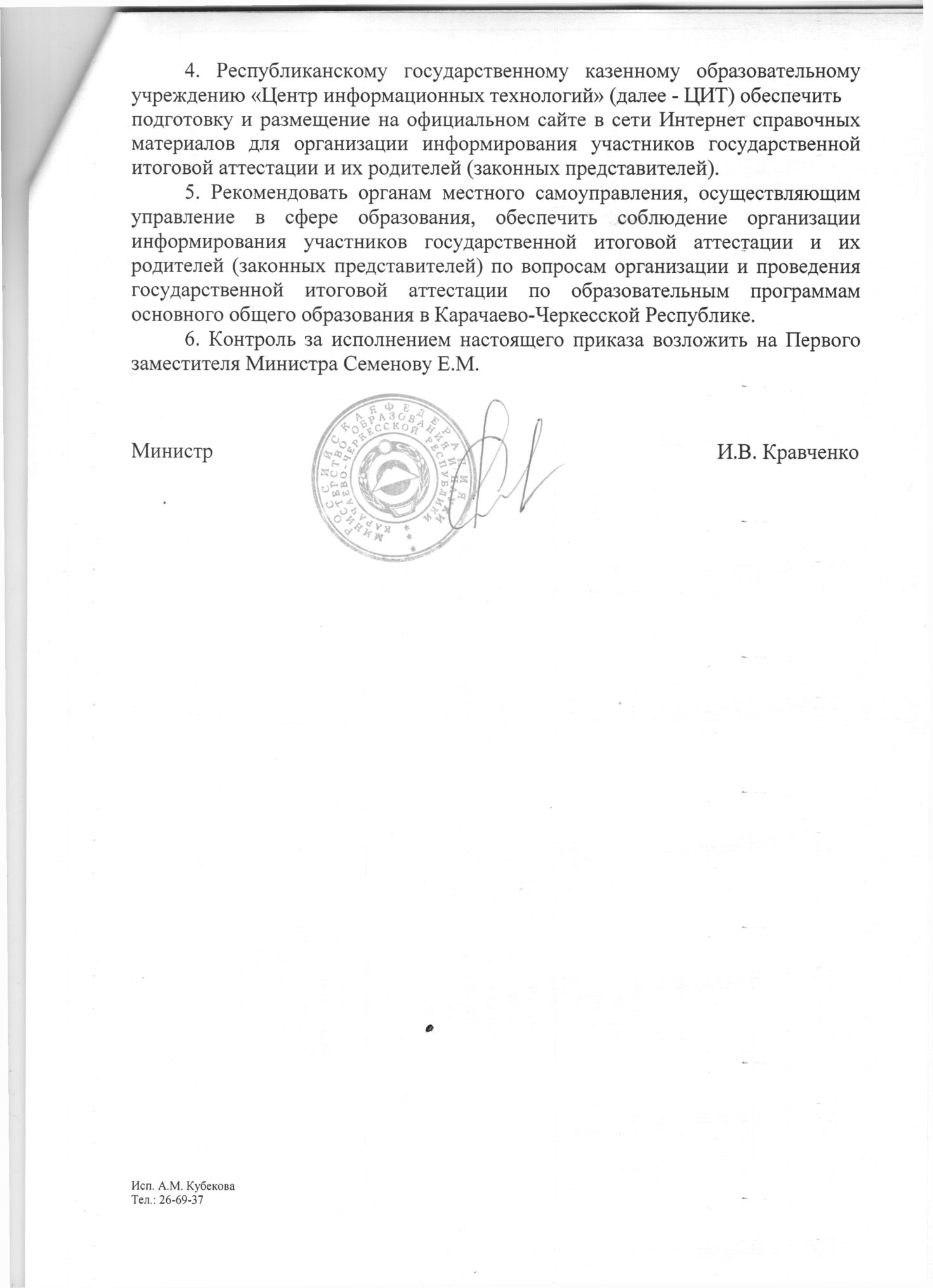                                    Приложение № 1 Схема информирования обучающихся IX классов и их родителей (законных представителей) по вопросам организации и проведения государственной итоговой аттестации по образовательным программам основного общего образованияПриложение 2к приказу Министерства образования и науки КЧР от  «____»_________2017 № ______Положение об организации информирования участников государственной итоговой аттестации и их родителей (законных представителей) по вопросам организации и проведения государственной итоговой аттестации по образовательным программам основного общего образования в КЧР1. Общие положения Положение об организации информирования участников государственной итоговой аттестации и их родителей (законных представителей) по вопросам организации и проведения государственной итоговой аттестации по образовательным программам основного общего образования в Карачаево-Черкесской Республике (далее - Положение) разработано в соответствии с Порядком проведения государственной итоговой аттестации по образовательным программам основного общего образования, утвержденным приказом Министерства образования и науки Российской Федерации от 25 декабря 2013 года № 1394.Настоящее Положение определяет схему информирования участников государственной итоговой аттестации и их родителей (законных представителей) по вопросам организации и проведения государственной итоговой аттестации по образовательным программам основного общего образования.2. Организация информирования участников государственной итоговой аттестации и их родителей (законных представителей)2.1. Организация информирования участников государственной итоговой аттестации и их родителей (законных представителей) по вопросам организации и проведения государственной итоговой аттестации по образовательным программам основного общего образования осуществляется:Министерством образования и науки Карачаево-Черкесской Республики;конфликтной комиссией Карачаево-Черкесской Республики;Республиканским государственным казенным образовательным учреждением «Центр информационных технологий» (далее - ЦИТ);органами местного самоуправления, осуществляющими управление всфере образования (далее - органы управления образованием);образовательными организациями, реализующими основные образовательные программы основного общего образования (далее - образовательные организации);руководителями и организаторами пунктов проведения государственной итоговой аттестации (далее - руководители и организаторы ППЭ).Информирование участников государственной итоговой аттестации и их родителей (законных представителей) по вопросам проведения государственной итоговой аттестации по образовательным программам основного общего образования обеспечивается на этапах:подготовки к проведению государственной итоговой аттестации (сентябрь - май);проведения государственной итоговой аттестации (апрель; май-июнь, август-сентябрь);объявления результатов государственной итоговой аттестации (апрель; май-июнь, август-сентябрь).Организация информирования участников государственной итоговой аттестации и их родителей (законных представителей) Министерством образования и науки КЧР осуществляется через органы управления образованием, образовательные организации, а также путём взаимодействия со средствами массовой информации, организации работы телефонов «горячей линии» и ведения раздела на сайте Министерства образования и науки КЧР в сети Интернет.В соответствии с пунктом 15 Порядка проведения государственной итоговой аттестации по образовательным программам основного общего образования, утвержденного приказом Министерства образования и науки Российской Федерации от 25 декабря 2013 года № 1394, в целях информирования участников государственной итоговой аттестации и их родителей (законных представителей) в средствах массовой информации, в которых осуществляется официальное опубликование нормативных правовых актов Карачаево-Черкесской Республики, на сайтах Министерства образования и науки КЧР, органов управления образованием, ЦИТ, образовательных организаций в сети Интернет публикуется официальная информация.Информирование участников государственной итоговой аттестации и их родителей (законных представителей) по вопросам организации и проведения государственной итоговой аттестации по образовательным программам основного общего образования осуществляется согласно приложению № 1 к настоящему Положению.           3. Порядок подготовки материалов для организации информирования участников государственной итоговой аттестации, их родителей(законных представителей)Подготовку материалов для организации информирования участников государственной итоговой аттестации, их родителей (законных представителей) осуществляет ЦИТ.Материалы для информирования размещаются на сайте ЦИТ в сети Интернет.4. Ответственность за своевременное информирование участников государственной итоговой аттестацииЛица, допускаемые к информированию о результатах государственной итоговой аттестации, несут ответственность за соблюдение режима информационной безопасности при работе с материалами и документами ограниченного доступа.Ответственность за своевременное информирование участников государственной итоговой аттестации о результатах экзаменов возлагается на ЦИТ, органы управления образованием, образовательные организации.Согласовано:    Первый заместитель Министра образованияи науки КЧР                                                                                                  Е.М. СеменоваНачальник отдела дошкольногои общего образования                                                                                             В.Г. Воловик    Консультант-юрист отдела организационной работы и материально-технического обеспечения                                  	                     М.И. Боташева№ п/пВид информацииКатегория информируемогоучастника организации ипроведения государственнойитоговой аттестацииСрокиинформирования участникаФормыинформированияОтветственныйРезультаты информирования (что должны знать обучающиеся IX классов и их родители (законныепредставители)1.О работе телефонов «горячей линии»Обучающиеся IX классовобразовательных организаций(далее – обучающиеся образовательных организаций),родители (законныепредставители)январь - март размещение в средствах массовой информации, в сети Интернет образовательных организацийМинистерствообразования и науки КЧР,органыуправленияобразованием,образовательныеорганизации- номера телефонов, по которым можно обратиться с вопросом об организации и проведения государственной итоговой аттестации (далее - Аттестация)2.Об официальных сайтах в сети Интернет, содержащих информацию по вопросам организации и проведения Аттестацииобучающиесяобразовательныхорганизаций,родители(законныепредставители)январь - мартразмещение в средствах массовой информации, в сети Интернет образовательных организацийМинистерствообразования и науки КЧР, органыуправленияобразованием,образовательныеорганизации- адреса сайтов, на которых можно получить информацию по вопросам организации и проведения Аттестации3.О системе оцениванияобучающиесяобразовательныхорганизаций,родители(законныепредставители)январь - мартразмещение в средствах массовой информации, в сети Интернет  и на тематических стендахобразовательныхорганизаций,проведениеродительскихсобраний,классных часовМинистерствообразования и науки КЧР,  органыуправленияобразованием,образовательныеорганизации-как осуществляется перевод первичных баллов за выполнение экзаменационной работы в отметки по пятибалльной шкале;-кто устанавливает минимальный первичный балл для полученияположительной отметки по пятибалльной шкале4.О демонстрационных вариантах контрольных измерительных материалов (экзаменационных материалов) Аттестации в соответствующем годуобучающиесяобразовательныхорганизаций,обучающиеся,родители(законныепредставители)январь - март размещение информации в сети Интернет, на тематических стендахобразовательныхорганизаций,проведениеродительскихсобраний,классных часов, в ходе уроковобразовательные организации-структура и содержание контрольных измерительных материалов (экзаменационных материалов);-типы заданий;где можно ознакомиться с демонстрационными материалами (экзаменационными материалами);-критерии оценивания;-какие изменения произошли вконтрольныхизмерительныхматериалах(экзаменационныхматериалах)5.Об открытом банке заданий (далее - ОБЗ)обучающиесяобразовательныхорганизаций,обучающиеся,родители(законныепредставители)январь - март размещение информации в сети Интернет, на тематических стендахобразовательныхорганизаций,проведениеродительскихсобраний,классных часов, входе уроковобразовательные организации-какие типы заданий, по каким предметам и за какой период входят в ОБЗ;-как можно пользоваться ОБЗ;-как происходит наполнение ОБЗ;-как будут формироваться экзаменационные варианты участников Аттестации в 2017 году6.О формах и порядке проведения Аттестацииобучающиесяобразовательныхорганизаций,родители(законныепредставители)январь - мартразмещение информации в сети Интернет, проведение классных часов, родительских собраний, информирование в ходе личных встречобразовательные организации-формы и порядок проведения Аттестации;-количество и перечень обязательных учебных экзаменов и экзаменов по выбору;-кто и в какие сроки утверждает выбор предметов обучающихся;-условия допуска к Аттестации;-кто принимает решение о допуске к Аттестации;-сроки принятия решения о допуске к аттестации;-кто и по каким предметам может быть освобожден от прохождения Аттестации;-как влияют результаты Аттестации на получение аттестата;-можно ли пересдать экзамен, по которому получилнеудовлетворительный результат;-сколько экзаменов, по которым получил неудовлетворительный результат, можно пересдать;-в какие сроки и в какой форме можно пересдать экзамены;могут ли обучающиеся, не допущенные или прошедшие Аттестацию, остаться на повторное обучение;-в какие сроки и в какой форме, лицам, не допущенным и не прошедшим Аттестацию, предоставляется повторное право пройти ее; - условия получения аттестата об основном общем образования7.Об организации Аттестации обучающихся с ограниченными возможностями здоровья (далее - обучающиеся с ОВЗ)обучающиесяобразовательныхорганизаций,родители(законныепредставители)январь - мартразмещение информации в сети Интернет, проведение родительских собраний, классных часов, информирование в ходе личных встречобразовательные организации-какие категории обучающихся имеют право на создание при проведении Аттестации специальных условий;-какие условия для данных категорий могут создаваться при проведении Аттестации;-какие формы сдачи Аттестации может выбрать обучающийся с ОВЗ8.Об условиях обучения на старшем уровне общего образования (среднего общего образования) в образовательных организациях, профессиональных образовательных организацияхобучающиесяобразовательныхорганизаций,родители(законныепредставители)январь - мартпроведение классных часов, родительских собраний, круглых столов, посещение Дней открытых дверей, виртуальных экскурсий в профессиональные образовательные организацииобразовательные организации-по каким предметам необходимо сдать экзамены для зачисления в классы профильного обучения (в том числе на основе индивидуальных учебных планов) среднего общего образования, профессиональные образовательные организации(на выбранные специальности); -в универсальные классы;-кто устанавливает перечень профильных предметов по выбору, соответствующих примерным профилям обучения; - о документах, необходимых для зачисления в классы профильного обучения (в том числе на основе индивидуальных учебных планов) среднего общего образования, профессиональные образовательные организации, расположенные на территории Карачаево-Черкесской Республики9.О сроках, местах и порядке подачи заявления о сдаче экзаменовобучающиесяобразовательныхорганизаций,родители(законныепредставители)до 01 февраляразмещение информации в сети Интернет, средствах массовой информации  образовательных организаций, проведение классных часовМинистерствообразования и науки КЧР, органыуправленияобразованием,образовательныеорганизации-где и в какой срок можно подать заявление о выборе предметов для сдачи экзаменов;-кто и на основании каких документов может подать заявление о сдаче экзаменов;-как, при каких условиях, в какие сроки обучающийся может изменить (дополнить) перечень указанных в заявлении экзаменов;-какие документы необходимо предоставить при подаче заявления о сдаче экзаменов обучающимся с ОВЗ10.О процедуре проведения Аттестацииобучающиесяобразовательныхорганизаций,родители(законныепредставители)январь - мартразмещение информации в сети Интернет образовательных организаций, проведение классных часовМинистерствообразования и науки КЧР, органыуправленияобразованием,образовательныеорганизации-время начала экзамена;-продолжительность экзамена;включается ли время, выделенное на подготовительные мероприятия в продолжительность экзамена;-можно ли выходить из аудитории во время экзамена;-можно ли покинуть аудиторию досрочно;-когда прекращается досрочная сдача экзаменационных материалов;-какие документы необходимо иметь при себе на экзамене;-какие предметы могут находиться на столе у обучающихся, кроме экзаменационных материалов;-как организуется рассадка участников на Аттестации;-правила заполнения бланков;какой ручкой необходимо заполнять бланки ответов (оформлять экзаменационную работу);-можно ли пользоваться карандашом, средствами для исправления информации;правила заполнения регистрационных полей бланков ответов;-правила заполнения бланков ответов;-в каком случае выдаетсядополнительный бланк;-в каком случае можно заменить КИМ;-можно ли делать записи на КИМ (экзаменационных материалах) и будут ли они засчитываться в качестве ответа;-чем разрешено пользоваться на экзамене;-можно ли иметь при себе на экзамене средства связи, электронно- вычислительную технику, фото, аудио и видеоаппаратуру, справочные материалы, письменные заметки и иные средства хранения и передачи информации какие меры применяются к обучающимся, допустившим нарушение указанных требований11.Об организации Аттестации в досрочный периодобучающиесяобразовательныхорганизаций,родители(законныепредставители)январь - мартразмещениеинформации в сетиИнтернет,родительскиесобрания,проведениеклассных часов,индивидуальныхконсультацийобразовательные организации-кто имеет право принимать участие в Аттестации в досрочный период;-какие документы необходимо предоставить для прохождения Аттестации в досрочный период12.О сроках проведения Аттестацииобучающиесяобразовательныхорганизаций,родители(законныепредставители)до 1 апреляразмещение информации в сети Интернет, средствах массовой информации, в пресс-центрах образовательных организаций, проведение классных часовМинистерствообразования и науки КЧР,органыуправленияобразованием,образовательныеорганизации-о сроках проведения Аттестации;-кто имеет право участия в Аттестации в дополнительные сроки13.О сроках, местах и порядке подачи и рассмотрения апелляций, порядок заполнения бланка апелляцииобучающиесяобразовательныхорганизаций,родители(законныепредставители)до 20 апреляразмещение информации в сети Интернет, средствах массовой информации, в пресс-центрах образовательных организаций, проведение классных часовМинистерствообразования и науки КЧР,конфликтнаякомиссия Карачаево-Черкесской Республики (далее -конфликтнаякомиссия),органыуправленияобразованием,образовательныеорганизации-кто имеет право на подачу апелляции;-виды апелляции;-где и в какие сроки подаётся апелляция о нарушении процедуры проведения Аттестации;-где и в какие сроки подаётся апелляция о несогласии с выставленными баллами;-можно ли подать апелляцию о некорректных заданиях в КИМ (экзаменационных материалах);-в какие сроки рассматривается апелляция;-кто рассматривает апелляцию;как происходит рассмотрение апелляции; -где можно узнать о результатах рассмотрения апелляции;-где можно узнать конкретную дату рассмотрения апелляции;-кто может присутствовать при рассмотрении апелляции;-какие документы должен иметь при себе апеллянт;-можно ли увидеть свою работу при апелляции;-как могут измениться результаты аттестации;-где, как и в какой форме можно получить результаты апелляции;-как заполняются бланки апелляции;14.О местах расположения ИПЭобучающиесяобразовательныхорганизаций,родители(законныепредставители)апрель - майразмещение информации в сети Интернет, средствах массовой информации, в пресс-центрах образовательных организаций, проведение классных часовМинистерствообразования и науки КЧР,органыуправленияобразованием,образовательныеорганизации-в каком ППЭ будет проводиться экзамен по соответствующему предмету;-где находится ППЭ;способ доставки на экзамен обучающихся15.О списках распределения участников Аттестации по ППЭ и по предметам на сдачу экзаменовобучающиесяобразовательныхорганизаций,родители(законныепредставители)апрель - майразмещение информации в сети ИнтернетМинистерствообразования и науки КЧР,образовательные организации-как убедиться, есть ли фамилия участника Аттестации в утверждённых списках;-куда необходимо обратиться, если не нашёл себя в списках, перечень экзаменов не соответствуют ранее заявленному перечню16.О получении повторного допуска к сдаче Аттестации при пропуске экзамена в основные сроки по уважительной причине, при досрочном завершении экзамена, при аннулировании результатов государственной экзаменационной комиссии (далее - ГЭК)обучающиесяобразовательныхорганизаций,родители(законныепредставители)апрель - майпроведение классных часов, родительских собранийобразовательные организации-какие причины пропуска экзамена являются уважительными;-в каких случаях возможно досрочное завершение экзамена;-куда, в какие сроки, какие подтверждающие документы необходимо предоставитьдля повторного допуска к сдаче Аттестации по соответствующему предмету;-в каких случаях ГЭК принимает решение об аннулировании результатов;-проверяются ли экзаменационные работы обучающихся при досрочном завершении экзамена17.Об удалении с экзаменаобучающиесяобразовательныхорганизаций,родители(законныепредставители)апрель - майпроведение классных часов, родительских собраний, инструктажа непосредственно перед проведением Аттестацииобразовательные организации, организаторы ППЭ-за что могут удалить с экзамена;-кто может удалить с экзамена;-какие санкции предусмотрены за нарушение процедуры проведения Аттестации; -могут ли допустить до повторной сдачи экзамена;проверяется ли экзаменационная работа обучающихся при удалении с экзамена18.О ведении в ППЭ видеонаблюдения (при наличии)обучающиесяобразовательныхорганизаций,родители(законныепредставители)апрель-майпроведение классных часов, родительских собранийобразовательные организации, организаторы ППЭ-для чего нужна система видеонаблюдения в ППЭ;-где устанавливаются камерывидеонаблюдения;-как может использоваться видеозапись экзамена;-сколько времени хранится видеозапись экзамена19.О проверкеэкзаменационных работобучающиесяобразовательныхорганизаций,родители(законныепредставители)апрель - майпроведение классных часов, родительских собранийобразовательные организации-как проверяются экзаменационные работы;-сроки проверки экзаменационных работ20.О сроках, местах и порядкеинформирования о результатах Аттестацииобучающиесяобразовательныхорганизаций,родители(законныепредставители)до 20 апреляразмещение информации в сети Интернет, средствах массовой информации, в пресс-центрах образовательных организаций, проведение классных часов, родительских собранийМинистерствообразования и науки КЧР,органыуправленияобразованием,образовательныеорганизации- где и в какие сроки можно узнать о результатах Аттестации21.Информирование о решениях ГЭКорганыуправленияобразованием1 рабочий день послезаседания ГЭКразмещение решения ГЭК на сайте Министерства образования и науки КЧРМинистерство образования и науки КЧР- решение ГЭК21.Информирование о решениях ГЭКобучающиесяобразовательныхорганизаций,родители(законныепредставители)3 рабочих дня послеразмещения на сайтеМинистерства образования и науки КЧРуведомление под личную подпись участника Аттестацииорганыуправленияобразованием,образовательныеорганизации- решение ГЭК22.Информирование о результатах АттестацииГЭК1 рабочий день послеформированияэлектронногопротокола- передача электронной версии протоколов секретарю ГЭКЦИТ- результаты Аттестацииорганыуправленияобразованием1 рабочий день послеутверждения ГЭКрезультатов Аттестации- передачаэлектроннойверсии протоколовмуниципальномукоординаторуАттестацииЦИТ- результаты Аттестацииобучающиесяобразовательныхорганизацийв течение 3-х рабочих дней послеутверждения ГЭКрезультатов Аттестацииобразовательные организацииознакомление под личную подпись- результаты Аттестации23.Информирование о сроках, местах рассмотрения апелляцийобучающиесяобразовательныхорганизацийв деньутверждения ГЭКрезультатов АттестацииМинистерство образования и науки КЧРразмещение на сайтеМинистерства образования и науки КЧР- где и когда будет проходить рассмотрение апелляций24.Информирование об окончательных результатах рассмотрения апелляций (после утверждения ГЭК)МинистерствоОбразования и науки КЧР, ГЭК1 рабочий день послеформированияэлектронногопротоколаЦИТинформирование по электронной почте- результаты Аттестации24.Информирование об окончательных результатах рассмотрения апелляций (после утверждения ГЭК)органыуправленияобразованиемв течение 1 дня послеутверждения ГЭКрезультатов АттестацииЦИТ-передачаэлектроннойверсиипротоколовмуниципальномукоординатору- результаты Аттестации24.Информирование об окончательных результатах рассмотрения апелляций (после утверждения ГЭК)обучающиесяобразовательныхорганизаций,родители(законныепредставители)в течение 3-х рабочих дней послеутверждения ГЭКрезультатов Аттестацииобразовательные организацииознакомление под личную подпись- результаты Аттестации24.Информирование об окончательных результатах рассмотрения апелляций (после утверждения ГЭК)участники Аттестации (дополнительные сроки)в течение 3-х рабочих дней послеутверждения ГЭКрезультатов АттестацииЦИТразмещение информации на информационном стенде ЦИТ- результаты Аттестации